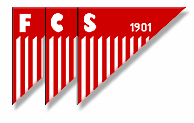 FC SolothurnSpieler-DatenerfassungsblattName / Vorname / Anschrift / Geb.-DatumName	_______________________________Vorname	_______________________________Geburtsdatum	_______________________________Nationalität	_______________________________Strasse	_______________________________PLZ	_______________________________Ort	_______________________________Vorgesehenes inTeam	_______________________________Eintrittsdatum	_______________________________Telefon-Nr.Telefon Privat	_______________________________Natelnummer Spieler	_______________________________Natelnummer Vater	_______________________________Natelnummer Mutter	_______________________________MailadressenMailadresse Spieler	_______________________________Mailadresse Vater	_______________________________Mailadresse Mutter	_______________________________StammvereinStammverein	_______________________________Sonsitges: